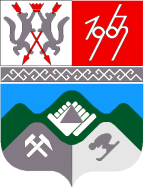 КЕМЕРОВСКАЯ ОБЛАСТЬТАШТАГОЛЬСКИЙ МУНИЦИПАЛЬНЫЙ РАЙОНАДМИНИСТРАЦИЯ ТАШТАГОЛЬСКОГО МУНИЦИПАЛЬНОГО РАЙОНА ПОСТАНОВЛЕНИЕот « 08 » ноября  2017 г. №  870-пОб утверждении  Плана проведения Отделом по контролю в сфере закупок администрации Таштагольского муниципального района плановых проверок в сфере закупок для обеспечения нужд Таштагольского муниципального района в соответствии с Федеральным законом от 05.04.2013 года №44-ФЗ «О контрактной системе в сфере закупок товаров, работ, услуг для обеспечения государственных и муниципальных нужд» на период с января по июнь 2018 года.В соответствии со статьей 99 Федерального закона от 05.04.2013 года №44-ФЗ «О контрактной системе в сфере закупок товаров, работ, услуг для обеспечения государственных и муниципальных нужд», руководствуясь Федеральным законом от 06.10.2003 № 131-ФЗ «Об общих принципах организации местного самоуправления в Российской Федерации»,  постановлением от 24 сентября 2014 г. N 810-п «Об утвержении положения о порядке осуществления контроля в сфере закупок товаров, работ, услуг для обеспечения муниципальных нужд Таштагольского муниципального района», Уставом муниципального образования «Таштагольский муниципальный район»  администрация Таштагольского муниципального района постановляет: 1. Утвердить  план  проведения Отделом по контролю в сфере закупок администрации Таштагольского муниципального района плановых проверок при осуществлении закупок для обеспечения нужд Таштагольского муниципального района в соответствии с Федеральным законом от 05.04.2013 года №44-ФЗ «О контрактной системе в сфере закупок товаров, работ, услуг для обеспечения государственных и муниципальных нужд» на период с января по июнь 2018 года, согласно приложению № 1.2. Пресс-секретарю Главы Таштагольского муниципального района (Кустова М.Л.) опубликовать настоящее постановление в газете «Красная Шория» и разместить на официальном сайте администрации Таштагольского муниципального района  в  информационно–телекоммуникационной сети «Интернет».3. Контроль за исполнением постановления оставляю за собой.4. Настоящее постановление вступает в силу со дня его подписания.Глава Таштагольского  муниципального района                                                                         В.Н. МакутаПриложение № 1к постановлению администрации Таштагольского муниципального района  от 08.11.2017 №870-пПланпроведения Отделом по контролю в сфере закупок администрации Таштагольского муниципального районаплановых проверок при осуществлении закупок для обеспечения нужд Таштагольского муниципального района в соответствии с Федеральным законом от 05.04.2013 года №44-ФЗ «О контрактной системе в сфере закупок товаров, работ, услуг для обеспечения государственных и муниципальных нужд» на период с января по июнь 2018 года.№ п/пНаименование, ИНН субъекта проверкиАдрес местонахождения субъекта проверкиЦель проверкиОснование проведения проверкиМесяц начала проведения проверки1.2.3.4.5.6.1.Бюджетное учреждение «Муниципальный архив Таштагольского муниципального района»ИНН: 4252012259ОКВЭД: 91.01ОГРН: 1164205067377КПП: 425201001Российская Федерация, 652992, Кемеровская обл, Таштагол г, ул. Ноградская, 13А/1Васюхно София ВалерьевнаПредупреждение и выявление нарушений законодательства Российской Федерации в сфере закупокПроверка ранее не проводиласьянварь 20182. Администрация Каларского сельского поселения.ИНН: 4228009382ОГРН: 1054228011892ОКВЭД: 84.11.35Российская Федерация, 652900, Кемеровская обл, Таштагольский р-н, Калары, Луначарского,3 9095185739Зайнулина Татьяна ИвановнаПредупреждение и выявление нарушений законодательства Российской Федерации в сфере закупокПроверка ранее не проводиласьфевраль 20183. Муниципальное бюджетное общеобразовательное учреждение «Основная общеобразовательная школа №6»;ИНН: 4228006529ОКВЭД: 85.13ОГРН: 1024201963477КПП: 422801001Российская Федерация, 652993, Кемеровская обл, Таштагол г, ул. Спортивная,2тел: +7 (38473) 6 01 77Сафронюк Ольга КорнеевнаПредупреждение и выявление нарушений законодательства Российской Федерации в сфере закупокПроверка ранее не проводиласьмарт 20184. МБДОУ детский сад №1 «Красная шапочка»;ИНН: 4228006769ОКВЭД: 85.11ОГРН: 1024201961937Российская Федерация, 652990, Кемеровская обл, г. Таштагол, ул. Ленина, 36+7 (38473) 6 02 56Абдулина Любовь ИосифовнаПредупреждение и выявление нарушений законодательства Российской Федерации в сфере закупокПроверка ранее не проводиласьапрель 20185.Муниципальное бюджетное учреждение культуры «Музей этнографии и природы Горной Шории Таштагольского муниципального района»;ИНН: 4228010902ОКВЭД: 91.02ОГРН: 1074228000351Российская Федерация, 652990, Кемеровская обл, Таштагол г, ул 8Марта,4Шихалева Надежда АлексеевнаПредупреждение и выявление нарушений законодательства Российской Федерации в сфере закупокПроверка ранее не проводиласьмай 20186. Муниципальное бюджетное учреждение  «Спортивный комплекс «Дельфин»;ИНН: 4252002613ОКВЭД: 93.11;77.21ОГРН: 1114252001808КПП: 425201001Российская Федерация, 652930, Кемеровская обл, Таштагольский р-н, пгт  Каз, ул. Победы, 8А.Анисимов Алексей АлексеевичПредупреждение и выявление нарушений законодательства Российской Федерации в сфере закупокПроверка ранее не проводиласьиюнь 2018